Выполнить задания в текстовом редакторе и отправить мне на электронную почту sheglowaaa@yandex.ru до 22.02.20. гр. МС-198д, АК-192д.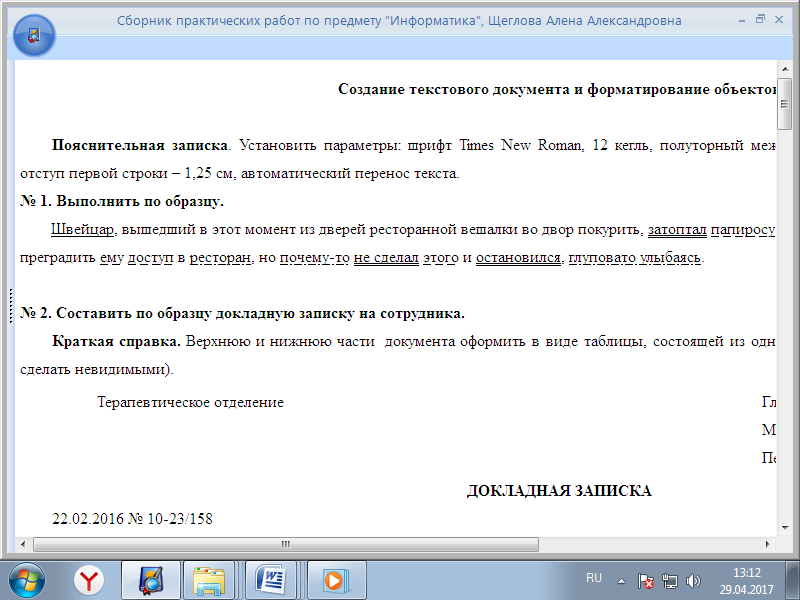 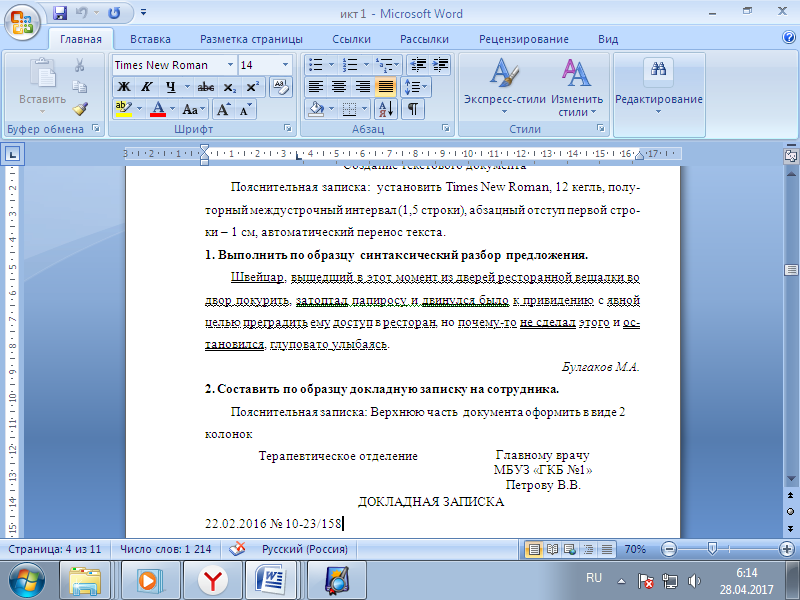 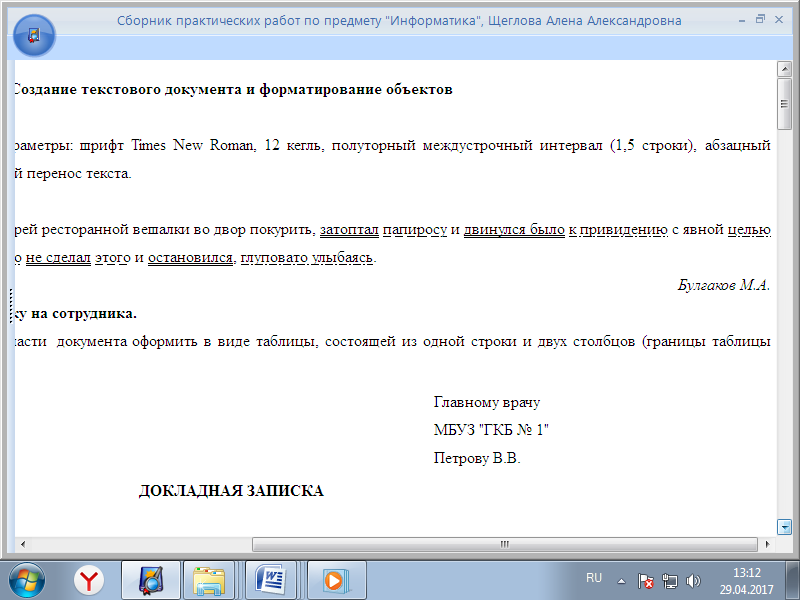 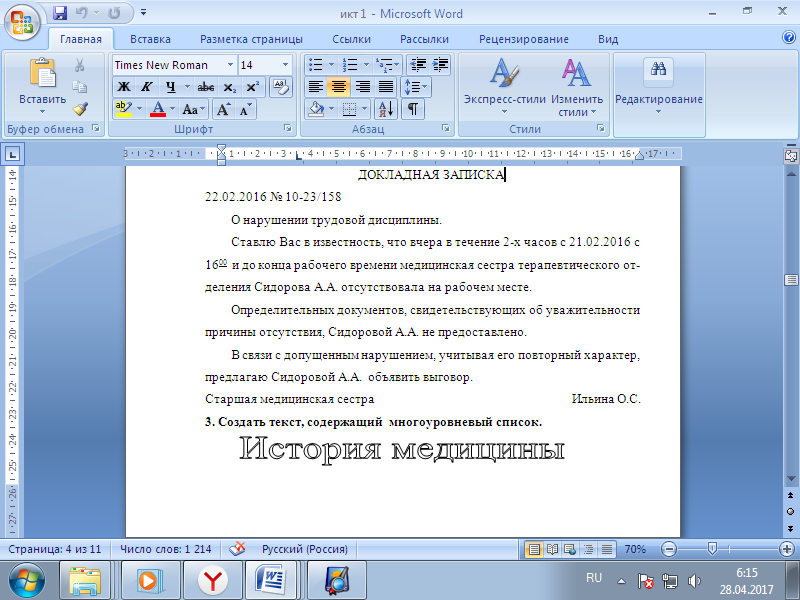 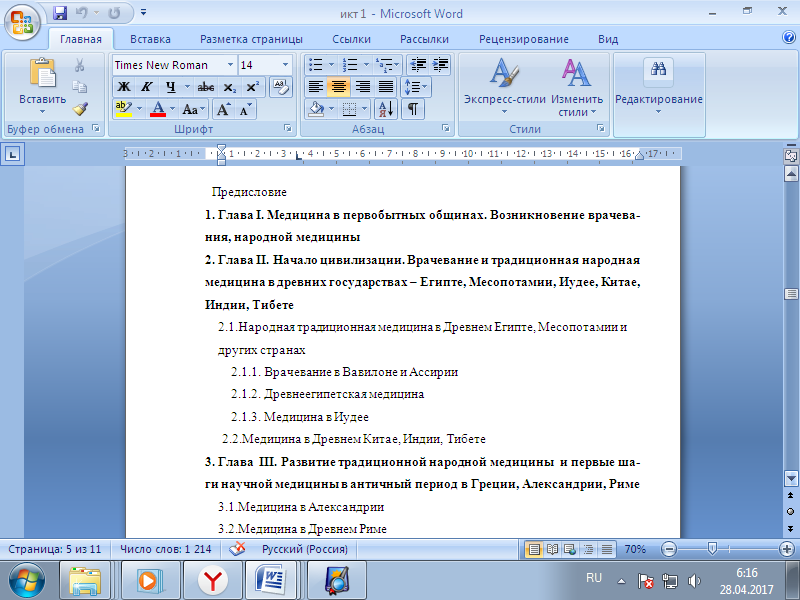 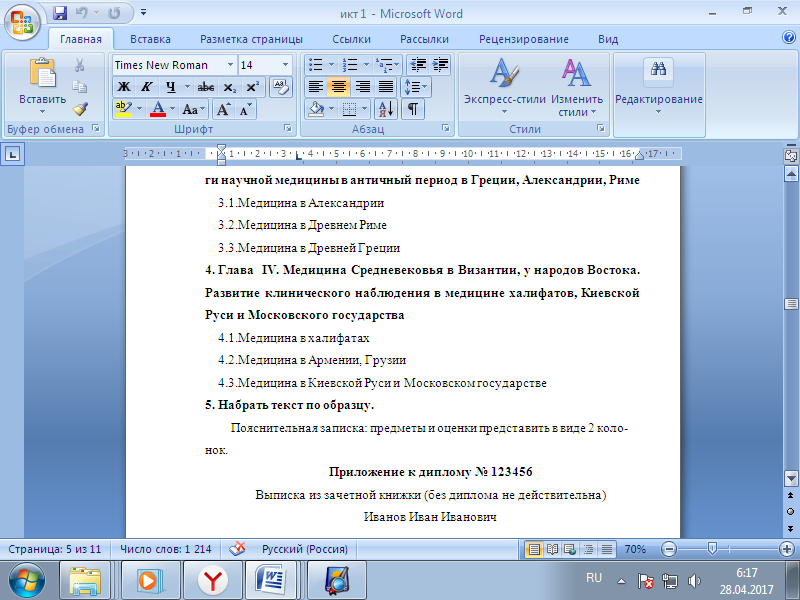 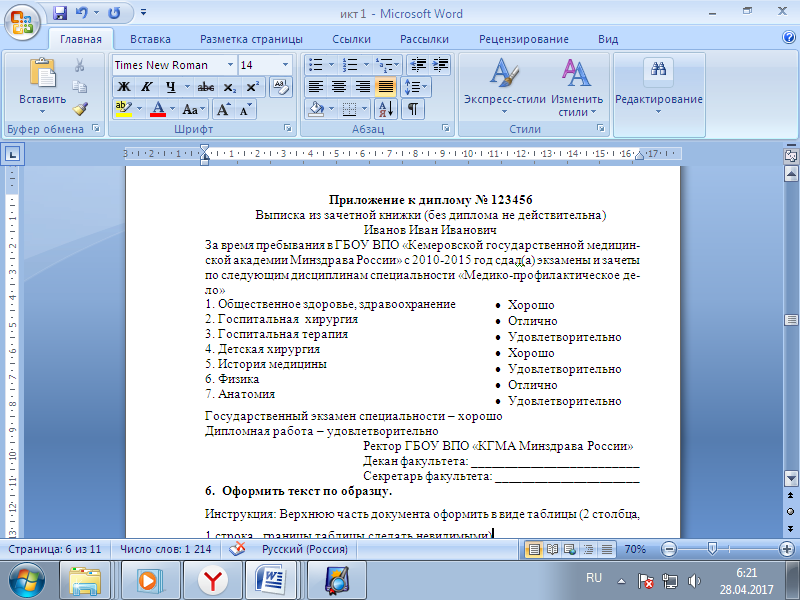 